Задание 9.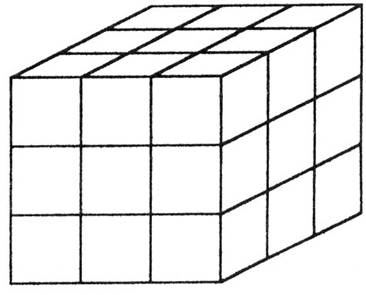 	Окрашенный деревянный куб со стороной  распилили на кубики со стороной  . Сколько   среди   них   кубиков, окрашенных с трех сторон?Ответ: С трех сторон окрашено ___________ кубиков.